Colegio San Manuel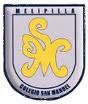 Asignatura: Matemática		Profesor: Claudio Zavala OvalleCurso: 6º básico                                GUIA Nº 2 APOYO AL HOGAR                                   CIENCIAS NATURALESNOMBRE: ______________________________________________FECHA: _________________Actividad de proceso : Noticia científicaDesarrollar noticia científica según las instrucciones entregadas en clase (La noticia debe llevartítulo, RESUMEN 10 líneas, dibujo y fuente bibliográfica).Crear un gráfico de BARRAS, usando los datos de la tabla 1: Porcentaje de personas que padecen la enfermedad (%). Se sugiere asignar un color al primer grupo (personas sedentarias)  y otro al segundo grupo (personas deportistas), y colocar una barra al lado de la otra para cada enfermedad. En otras palabras debes hacer en un mismo gráfico, 2 barras para cada enfermedad y estas barras deben ir juntas, pero las barras que sean de enfermedades distintas, deben ir separadas. (8 barras, agrupadas de 2 (misma enfermedad), pero separadas una enfermedad de otra, 4 de un color (sedentarios) y 4 de otro color (deportistas), por último recuerda que las enfermedades van en el eje horizontal  y los porcentajes en el eje vertical).RECUERDA, escribir la fuente bibliográfica, colorear las barras (simbología),  asignar un título.Tabla 1: Porcentaje de personas que padecen la enfermedad (%)Fuente: Libro ciencias naturales  6º básico año 2018, página 35OBJETIVOS DE APRENDIZAJE:Resumir noticias científicas desde internet o texto de estudioHABILIDADES: desarrollar las técnicas de búsqueda desde fuentes bibliográficas. Conectar la ciencia con otras áreas del conocimiento.INDICACIONES GENERALES:Desarrollar actividades solicitadas en el cuaderno de estudio. Pintar con mínimo 3 colores las imágenes que deba realizar. RESUMIR la información desde fuentes bibliográficas fidedignas de internet o textos.INDICACIONES GENERALES:Desarrollar actividades solicitadas en el cuaderno de estudio. Pintar con mínimo 3 colores las imágenes que deba realizar. RESUMIR la información desde fuentes bibliográficas fidedignas de internet o textos.EnfermedadGrupo personas sedentariasGrupo de personas deportistasDiabetes6831Obesidad8318Enfermedades cardiorrespiratorias6525Estrés7721